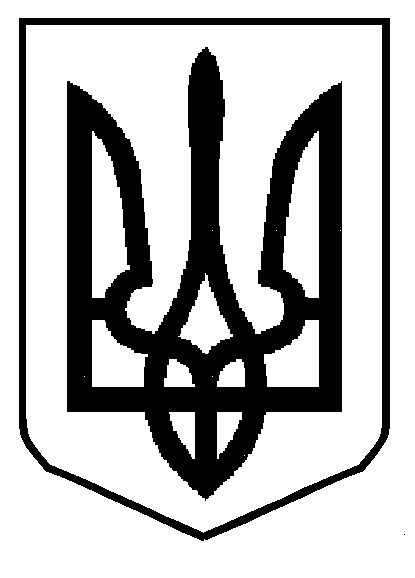 УКРАЇНАЯВОРІВСЬКА  МІСЬКА РАДА ВІДДІЛ ОСВІТИ НАКАЗм.Яворів26.02.2021     								№ 02-02/29Про внесення змін до наказу відділу освітиЯворівської міської ради від 29.01.2021 № 02-02/13«Про створення атестаційної комісії ІІ рівня відділу освітиЯворівської міської ради»         У зв’язку зі зміною розподілу посадових обов’язків серед працівників відділу освітньої політики та кадрової роботи, відповідно до наказу відділу освіти Яворівської міської ради від 18.02.2021 №02-02/25 НАКАЗУЮ: 1. Внести зміни до п. 2 наказу відділу освіти Яворівської міської ради від 29.01.2021 №02-02/13 «Про створення атестаційної комісії ІІ рівня відділу освіти Яворівської міської ради» та викласти його у такій редакції:«2. Затвердити персональний склад атестаційної комісії ІІ рівня відділу освіти Яворівської міської ради Львівської області, поклавши на неї обов'язки відповідно до  п.2.13  Типового положення:2.1. Байда В.П. -  голова атестаційної комісії, начальник відділу освіти Яворівської міської ради Львівської області;2.2. Кобиця Я.С. - заступник  голови атестаційної комісії, голова об’єднаної територіальної організації профспілки працівників освіти і науки України Яворівської, Новояворівської міських, Івано-Франківської селищної територіальних громад;        2.3. Мельниченко О.Р. - начальник відділу освітньої політики та кадрової роботи відділу освіти Яворівської міської ради Львівської області;2.4. Станько Б.М. - заступник начальника відділу освіти;2.5. Флис О.Г. -  секретар атестаційної комісії, спеціаліст відділу освіти;2.6. Копитко О.С. - спеціаліст відділу освіти;2.7. Кунанець В.Г. - спеціаліст відділу освіти; 2.8. Петришин Н.В. - спеціаліст відділу освіти;2.9. Пономарьова М.С. - спеціаліст відділу освіти;2.10. Флис Б.В. - спеціаліст відділу освіти;2.11. Фірчук О.М. - директор ЦПРПП Яворівської міської ради Львівської області;   2.12. Лазорко О.В. - консультант ЦПРПП; 2.13. Бугійчик М.Б. - директор Наконечнянського закладу загальної середньої освіти І-ІІІ ступенів;2.14. Голубець О.В. - директор Яворівського закладу дошкільної освіти №2.» 2. Внести зміни до Додатка 1 наказу відділу освіти Яворівської міської ради від 29.01.2021 № 02-02/13 «Про створення атестаційної комісії ІІ рівня відділу освіти Яворівської міської ради» та викласти його у новій редакції згідно додатка.   3. Контроль за виконанням даного наказу залишаю за собою.Начальник			                                           Володимир БАЙДА                                                                                                                             Додаток                                                                       до наказу відділу освіти                                                                      Яворівської міської ради                                                                 26.02.2021 № 02-02/29СПИСОКпрацівників відділу освіти, відповідальних за проведення атестації педагогічних працівників у закладах освіти Яворівської міської ради1. Байда В.П. 	заклади освіти Яворівської міської ради2. Кобиця Я.С.     Салашівський заклад загальної середньої освіти І-ІІ ступенів   Немирівський заклад загальної середньої освіти І-ІІІ ступенів  Черчицький заклад загальної середньої освіти І-ІІ ступенів   3. Мельниченко О.Р.  Рогізненський заклад загальної середньої освіти І-ІІІ                                 ступенів  Смолинський заклад загальної середньої освіти І-ІІІ ступенів  4. Флис О.Г. 	Завадівський заклад загальної середньої освіти І-ІІІ ступенівГрушівський заклад загальної середньої освіти І-ІІ ступенів  Дрогомишлянський заклад загальної середньої освіти І-ІІІ ступенів імені Петра ВасилихиДацьківський заклад загальної середньої освіти І-ІІ ступенів   Нагачівський заклад загальної середньої освіти І-ІІІ ступенів   Чернилявський заклад загальної середньої освіти І-ІІІ ступенів  імені Теодора ПерунаСемирівський заклад загальної середньої освіти І-ІІ ступенів імені Юрія Прихода  5. Копитко О.С. 	Середкевицький заклад загальної середньої освіти І-ІІІ                                    ступенів                                Вороблячинський заклад загальної середньої освіти І-ІІ                                  ступенів                                 імені Героя України Віталія Коцюби                              Верблянський заклад загальної середньої освіти І-ІІІ ступенів                                  Котівський заклад загальної середньої освіти І-ІІ ступенів                               імені Михайла Логина6. Кунанець В.Г. 	Краковецький заклад загальної середньої освіти І-ІІІ                                  ступенів імені Романа Шухевича                           Філія «Морянецька початкова школа» Краковецького                             закладу  загальної середньої осіти  І-ІІІ ст. ім. Романа Шухевича                           Яворівський заклад загальної середньої освіти І-ІІІ ступенів №2                           Яворівський заклад загальної середньої освіти І-ІІІ ступенів                             №3 імені Тараса Шевченка                           Філія «Липинська початкова школа» Яворівського закладу                             загальної середньої освіти  ЗОШ І- ІІІ ступенів №3 імені                             Т.Шевченка                           Філія «Колоницька  початкова школа»  Яворівського закладу                             загальної середньої освіти  ЗОШ І- ІІІ ступенів №3 імені                             Т.Шевченка 		       Філія «Порубська  початкова школа»  Яворівського закладу                                    загальної середньої освіти  ЗОШ І- ІІІ ступенів №3 імені                              Т.Шевченка                           Віжомлянський заклад загальної середньої освіти І-ІІІ                               ступенів імені Івана Севери                           Оселівський заклад загальної середньої освіти І-ІІ ступенів                                      7. Петришин Н.В. Бунівський заклад загальної середньої освіти І-ІІ ступені                                імені Юрія Липи                                Калинівський заклад загальної середньої освіти І-ІІ ступенів   8. Станько Б.М.   Яворівська гімназія імені Осипа Маковея                              Глиницький заклад загальної середньої освіти І-ІІІ ступенів                                                             Любинський заклад загальної середньої освіти І-ІІІ ступенів                                 Наконечнянський заклад загальної середньої освіти І-ІІ                                  ступенів імені Героя України Романа Сеника                              Свидницький заклад загальної середньої освіти І-ІІ ступенів                                 Коханівський заклад загальної середньої освіти І-ІІ ступенів                                 Сарнівський заклад загальної середньої освіти І-ІІ ступенів                                 Волелюбинська початкова школа9. Пономарьова М.С.   Наконечнянський заклад загальної середньої освіти І-ІІІ ступенів  Новинський заклад загальної середньої освіти І-ІІ ступенів імені Тараса Пазина 	Староярський заклад загальної середньої освіти І-ІІ ступенів імені Героя України Романа ВарениціЗалузький заклад загальної середньої освіти І-ІІ ступенів  Яворівський навчально-виховний комплекс «Заклад дошкільної освіти – початкова школа»                                         Заклади дошкільної освіти Яворівської міської ради  10. Флис Б.В. 	           Яворівська початкова школа                                         Яворівський центр дитячої та юнацької творчості Начальник			                                           Володимир БАЙДАЗ наказом ознайомлені:    ____________          Кобиця Я.С.                                                   ____________          Мельниченко О.Р.                                             ____________           Станько Б.М.                                            ____________          Флис О.Г.                                             ____________           Копитко О.С.                                            ____________           Кунанець В.Г.    ____________           Петришин Н.В.                                              ____________          Пономарьова М.С.                                                    ____________          Флис Б.В.                                            ____________           Фірчук О.М.                                             ____________           Лазорко О.В.                                              ____________           Бугійчик М.Б.                                            ____________           Голубець О.В.   